 TRANSITION READINESS CHECKLIST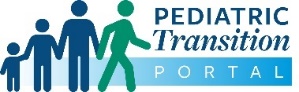 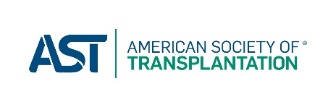 MIDDLE TRANSITION (14-16 YEARS) NAME:  _________________________________ 	DOB:  _________________     DATE:_____________DOMAINSCOMMENTSMY TRANSPLANT  MY TRANSPLANT  MY TRANSPLANT  1.I know why I needed to have a transplant.I know thisI know some things about thisI don’t know anything about this2.I know what rejection is and how my healthcare provider checks to see if I have rejection.I know this I know some things about thisI don’t know anything about this3. If I had rejection, I know what would be done to treat the rejection.I know this I know some things about thisI don’t know anything about thisMY MEDICATIONSMY MEDICATIONSMY MEDICATIONS4.I can name all my medications and I know why I take them, the dose of each medication and the times I take them.I can do this I can name most of my medsI can name a couple of my medsI cannot do thisThis does not apply to me5.I can list the most common side effects of each of my medications.I can do this for all my medsI can do this for most medsI can do this for a couple medsI cannot do this at allThis does not apply to me6.I keep a list of my medications with me. (cell phone, wallet)I keep a listI do not keep a listThis does not apply to me7.I know the name of the pharmacy where I get my medications.I know thisI don’t know thisThis does not apply to meADHERENCEADHERENCEADHERENCE8.I usually take my medications every day and on time.I agreeI somewhat agreeI disagreeThis does not apply to me9.I take my medications independently without help from my parents/guardians.I agreeI somewhat agreeI disagreeThis does not apply to me10.I have a routine or method for taking my medications (alarms, an app pill container, med list, parent/guardian reminds me).I agreeI somewhat agreeI disagreeThis does not apply to me11.I get my labs checked routinely (every month, every other month) as requested by my health care provider.I agreeI somewhat agreeI disagreeThis does not apply to meRISK TAKING BEHAVIORSRISK TAKING BEHAVIORSRISK TAKING BEHAVIORS12.Smoking, drinking and taking drugs are behaviors that affect everyone’s health, but they are more unsafe for me because I had a transplant.I agreeI somewhat agreeI disagreeI’m not sureMANAGING MY HEALTH: WHAT I DO TO STAY HEALTHYMANAGING MY HEALTH: WHAT I DO TO STAY HEALTHYMANAGING MY HEALTH: WHAT I DO TO STAY HEALTHY13.I do things to stay healthy like exercising, eating well, and taking my medications.I always do thisI sometimes do thisI never do this  This does not apply to me14.I know the foods I should not eat because I had a transplant and I know why I should avoid eating them.I know this I know some things about thisI don’t know anything about this15.I know that being out in the sun a lot may cause skin problems in some transplant patients and I know how to protect my skin from the sun.I know thisI know some things about thisI don’t know anything about this16.I know the over-the-counter medications I should avoid because I had a transplant and I know why I should not take them.I know this I know some things about thisI don’t know anything about thisMANAGING MY HEALTH CARE NEEDS (SELF-ADVOCACY)MANAGING MY HEALTH CARE NEEDS (SELF-ADVOCACY)MANAGING MY HEALTH CARE NEEDS (SELF-ADVOCACY)17.I call my health care provider or transplant coordinator to check my labs, ask about medications, or make appointments.  I always do thisI sometimes do thisI never do this  18.I keep track of my medical appointments by using a calendar, an app, or on my phone or another device.I always do thisI sometimes do thisI never do this  19.I talk to my health care provider during my appointments without my parent/guardian in the room for at least part of the time.I always do thisI sometimes do thisI never do this20.I know whom to ask to get a copy of my medical records or a summary of my medical history.I know thisI know some things about thisI don’t know anything about this21.My parents/guardians and I have a plan for my health care needs when I travel or if there was an emergency (i.e. earthquake, flooding, hurricane).I agreeI somewhat agreeI disagreeI don’t knowMY REPRODUCTIVE HEALTHMY REPRODUCTIVE HEALTHMY REPRODUCTIVE HEALTH22.Girls:  Having a transplant may affect my ability to have a baby when I am older and may affect the unborn baby’s health during pregnancy.Boys:  Having a transplant may affect my ability to father a child when I am older.I agreeI somewhat agreeI disagreeI’m not sure23.I know my options for birth control if/when I become sexually active.I know thisI know some things about thisI don’t know anything about thisThis does not apply to me24.I know what sexually transmitted infections (STI) are and how to protect myself from getting an STI.I know thisI know some things about thisI don’t know anything about thisThis does not apply to meGOING TO SCHOOLGOING TO SCHOOLGOING TO SCHOOL25.I attend school regularly and usually don’t miss many days due to illness.I agreeI somewhat agreeI disagreeThis does not apply to me26.I have some concerns about school - like my grades, my friends or my behavior.I agreeI somewhat agreeI disagreeThis does not apply to me27.I have been thinking about what I might want to do after high school.I agreeI somewhat agreeI disagreeMY SUPPORT SYSTEMMY SUPPORT SYSTEMMY SUPPORT SYSTEM28.I have someone to call/contact when I need someone to talk to or need help with a problem. I agreeI somewhat agreeI disagree29.I participate in activities in my school or community with my family or friends.I always do thisI sometimes do thisI never do this  HOW I FEEL ABOUT MYSELFHOW I FEEL ABOUT MYSELFHOW I FEEL ABOUT MYSELF30.Sometimes I worry about my health because I had a transplant.I agreeI somewhat agreeI disagreePAYING FOR MY HEALTH CAREPAYING FOR MY HEALTH CAREPAYING FOR MY HEALTH CARE31.I know the name of my health insurance provider.I know thisI know some things about thisI don’t know anything about thisThis does not apply to me      32.I know when my insurance coverage will change when I get older.I know thisI know some things about thisI don’t know anything about thisThis does not apply to me